استمارة تقديم خدمات استشارية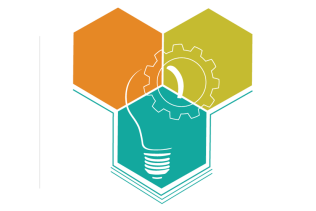 الإسم ـــــــــــــــــــــــــــــــــــــــــــــــــــــــــــــــــــــــــــــــــــــــــــــــــــــــــــــــــــــــــــــــــــــــــــــــــــــــــــــــــــــــــــــــــــــــــالكلية / المركز/الوحدة ـــــــــــــــــــــــــــــــــــــــــــــــــــــــــــــــــــــــــــــــــــ التاريخ ـــــــــــــــــــــــــــــــــــــعلى الموظف الذي يقوم بالعمل الاستشاري ان يعلم انه مطلوب منه ان يلتزم باللوائح والمبادئ التوجيهية المعتمدة من قبل الجامعة والموجودة في دليل "المبادئ التوجيهية للخدمات الاستشارية".المؤسسة التي تطلب الخدمات : ــــــــــــــــــــــــــــــــــــــــــــــــــــــــــــــــــــــــــــــــــــــــــــــــــــــــــــــــــــــــــعنوان وطبيعة الخدمات: ــــــــــــــــــــــــــــــــــــــــــــــــــــــــــــــــــــــــــــــــــــــــــــــــــــــــــــــــــــــــــــــــــــــــأيام العمل المطلوبة خارج الحرم الجامعي :ـــــــــــــــــــــــــــــــــــــــــــــــــــــــــــــــــــــــــــــــــــــــــــــــــمدة تقديم الخدمة: ــــــــــــــــــــــــــــــــــــــــــــــــــــــــــــــــــــــــــــــــــــــــــــــــــــــــــــــــــــــــــــــــــــــــــــــــــتاريخ بداية تقديم الخدمة: ــــــــــــــــــــــــــــــــــــــــــــــــــــــــــــــــــــــــــــــــــــــــــــــــــــــــــــــــــــــــــــــــالمبلغ المعتمد لتقديم الخدمة:ـــــــــــــــــــــــــــــــــــــــــــــــــــــــــــــــــــــــــــــــــــــــــــــــــــــــــــــــــــــــــتوقيع:.........................................مقدم الخدمة الاستشاريةموافقة:..........................................المسئول المباشرتوصية:........................................عميد الكلية / المركز/الوحدةإعتماد مركز الخدمات الاستشارية وتوطين الابتكار:.......................................................إعتماد رئيس الجامعة:..................................................................................................(ملاحظة: بعد الحصول على التواقيع يقوم العميد ورئيس القسم بالاحتفاط بنسخة من هذا النموذج  ووضعه في ملف القسم)نسخة مع التحية إلى:نائب الرئيس للبحث العلمي والدراسات العلياعميد الكلية / المركز/الوحدة